Which bike is right for your commuter journey?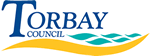 Any bicycle will get you to your destination, but if you are looking for a new bike to commute on, which is best for your circumstances.think about your ride - all smooth tarmac or some country lanes to negotiate?do you want to use the bike with your family at the weekends or is it strictly for commuting?are you carrying work around with you - a laptop perhaps?are you likely to ride all year round - rain or shine?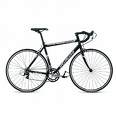 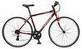 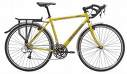 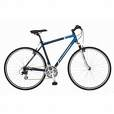 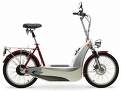 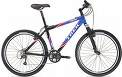 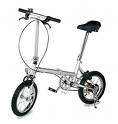 